PROTOCOL FOR: Simple, inexpensive and RNase-free purification of plasmid DNA by fractional precipitation with isopropanolViiu Paalme and Mart Speek*Department of Chemistry and Biotechnology, Tallinn University of Technology, Akadeemia tee 15, Tallinn 12618, Estonia *Corresponding author: Mart Speek (mart.speek@ttu.ee)LEGEND	ATTENTION	* HINTRESTREAGENTS AND MATERIALSReagentsMaterialsPROCEDUREThe following protocol is a modification of alkaline lysis procedure for plasmid minipreparation described in {1] and is based on classical works of Birnboim and Doly 1979 [2] and Ish-Horowicz and Burke 1981 [3]. Schematic illustration of the protocol is shown in Fig. 1 (see below).All centrifugation steps are carried out at room temperatureSteps (1-12):(1) Transfer 1.4 ml overnight bacterial culture into a 1.5 ml microcentrifuge tube. Centrifuge at maximum speed (12,100 x g) for 1 min to pellet bacteria.(2) Remove the supernatant by aspiration and resuspend the pellet in 200 µl of Solution I by vigorous vortexing. To facilitate resuspension use pipette tip.(3) Add 400 µl of Solution II. Mix end-over-end by hand 5-6 times and place on ice for 2-3 min. Do not vortex. (4) Add 300 µl of ice-cold Solution III and mix by inverting the tube several times.  Note the complete and uniform formation of white pellet. Let stand on ice for 2-3 min.(5) Centrifuge at maximum speed for 5 min.(6) Transfer 875 µl of the supernatant to a new tube containing 290 µl of isopropanol (0.33 volume) and mix.(7) Centrifuge at max speed for 5 min.(8) Carefully remove the supernatant (1150 µl) and transfer to a new tube containing 30 µl of isopropanol (0.36 volumes of the initial solution) and mix immediately. *Avoid touching the pellet, containing RNA, bacterial DNA and polysaccharides. (9) Centrifuge at maximum speed for 8 min.(10) Remove most of the supernatant by aspiration, quick spin and very carefully remove the remaining 100-150 µl portion with a pipette. Avoid touching the transparent pellet, normally containing 10-20 µg of plasmid DNA.(11) Wash the pellet with 200-400 µl of 70% Ethanol, centrifuge and remove supernatant completely from the opposite side of the pellet. (12) Dissolve the pellet in 50 µl TE and analyse about 1/50 of plasmid DNA by agarose gel electrophoresis using appropriate standards.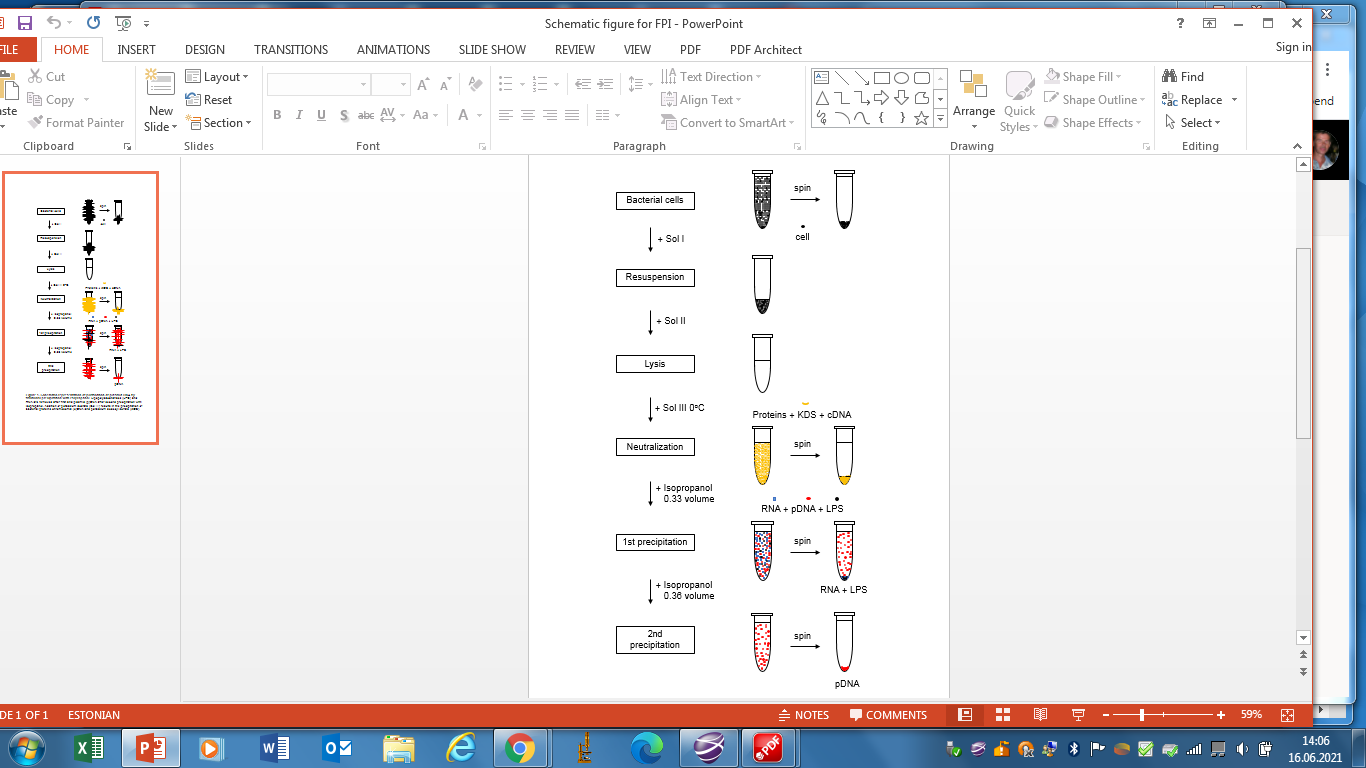 EQUIPMENTTROUBLESHOOTINGTo guarantee rapid mixing, and avoid oversaturation and/or precipitation at the interphase between alcohol and aqueous solution (Steps 6 and 8), it is important to add the aqueous solution to the isopropanol, not vice versa. This is opposite to traditional precipitation with alcohol where the latter is added to the aqueous solution. Care must be taken in washing the pellet with 70% Ethanol (Step 11).REFERENCES[1] Green MR, Sambrook J. Preparation of Plasmid DNA by Alkaline Lysis with Sodium Dodecyl Sulfate: Minipreps. Cold Spring Harb Protoc. 10, 911-916 (2016).[2] Birnboim HC, Doly J. A rapid alkaline extraction procedure for screening recombinant plasmid DNA. Nucleic Acids Res. 7(6), 1513-1523 (1979).[3] Ish-Horowicz D, Burke JF. Rapid and efficient cosmid cloning. Nucleic Acids Res. 9(13), 2989-2998 (1981).ChemicalsAbbreviation Manufacturer Catalog Number Ethylenediaminetetraacetic acid disodium salt dihydrateEDTA-Na2Sigma-AldrichE9884Isopropanol (2-propanol)Honeywell Riedel-de Haën24137Potassium acetateKOAcSigma-Aldrich236497Sodium hydroxideNaOHSigma-AldrichS8045Sodium dodecyl sulfateSDSSigma-Aldrich436143Tris base, Tris(hydroxymethyl)aminomethaneTrisSigma-AldrichT1503SolutionsAbbreviationIngredientsAlkaline lysis solution ISol I25 mM Tris-HCl, pH 7.5, 10 mM EDTA-Na2, pH 8.0Alkaline lysis solution IISol II0.1N NaOH, 1% SDSAlkaline lysis solution IIISol III3M KOAc, pH 5.570% EthanolEthanol/water (v/v 70/30)TE10 mM Tris-HCl, pH 7.5, 1 mM EDTA-Na2Pipettes, tubes and tipsManufacturer (product code)PIPETMAN P1000, 100-1000 µLGilson (F144059M)PIPETMAN P200, 20-200 µLGilson (FA10005M)1.5 mL Microcentrifuge TubesAxygen (MCT-150-C)200 µl Yellow Reference TipsAxygen (TR-222-Y)1000 µl Blue Pipet TipsAxygen (T-1000-B)Equipment ManufacturerMiniSpin personal microcentrifugeEppendorfIcebox containing wet ice